Плоштина на составни делови на 2Д-формиСоставна 2Д-форма е 2Д-формата што е составена од две или повеќе 2Д-форми. Плоштината на составна 2Д-форма можеме да пресметаме ако прво ги одредиме плоштините на секоја од 2Д-формите од кои е составена и потоа истите ги собереме. Еве неколку примери на составни 2Д-форми.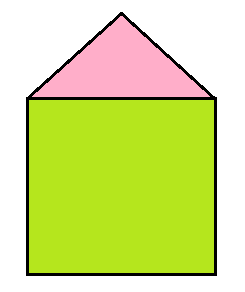 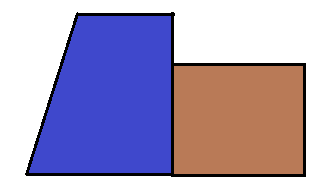 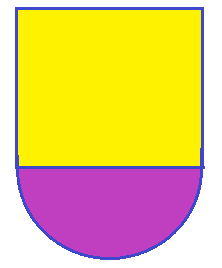 Првата составна 2Д-форма е составена од еден квадрат и еден полукруг. Втората 2Д-форма е составена од квадрат и трапез. Третата 2Д-форма е составене од квадрат и триаголник. Да разгледаме едн пример. Пример 1: Одреди ја плоштината на дадената 2Д-форма. 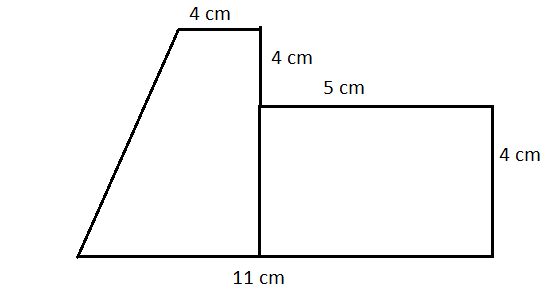 Гледаме дека оваа 2д-форма е составена од трапез и правоаголник.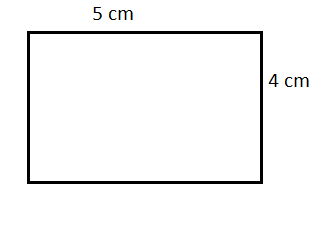 Чекор 1: Првин ја пресметуваме плоштината на правоаголникот со должина 5 cm и ширина 4 cm.Плоштината на правоаголникот е: P = a · b = 5 · 4 = 20 .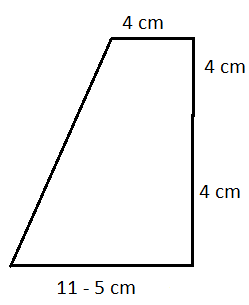  Чекор 2: Второ ја пресметуваме плоштината на трапезот. Основата е 11 – 5 = 6 cm, a висината е 4 + 4 = 8 cm. Ги заменуваме а = 4 cm, b = 6 cm и h=8cm и нив ги заменуваме во формулата за плоштина на трапез:P =  ( a + b ) · h =  ( 4 + 6 ) · 8=  · 10 · 8 = 40 .Чекор 3: Ги собираме двете плоштини.Вкупната плоштина = 40 + 20 = 60 Задача 1: Одреди ја плоштината на составните 2Д-форми:а)                                                                                                                б)                                                            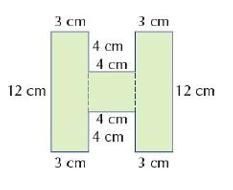 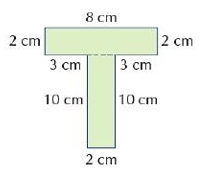 Задача 2: Одреди ја плоштината на обоениот дел од составните форми:а)                                                                                         б) 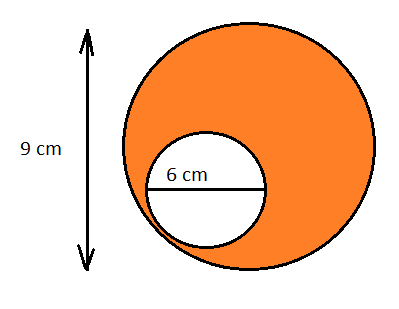 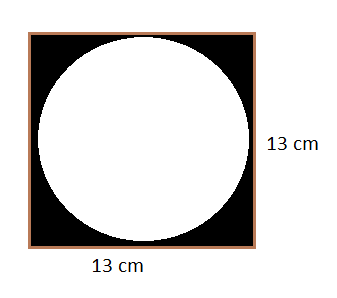 Домашна работа: Учебник, страна 287, задачи 1 и 3Домашните да се испратат на меил ljiljanamileska@yahoo.com напишани на лист од тетратка и секој лист да е потпишан со име и презиме и одделение најдоцна до 08.05.2020.